1916 Bursary Application Form 2020-2021 PERSONAL INFORMATION Name and Location of Primary and Secondary Schools attended. Tick box if DEIS school GENERAL INFORMATION Please tick boxes as appropriate (Applicants must belong to one of these categories to be eligible to apply for the 1916 Bursary).  (Proof of income to be supplied) I have applied to third level as follows: (tick as appropriate) Please tick any of the following Bursary Target Groups which apply to you: What is your highest level of formal education? (tick as appropriate)  Please state the occupation of your father and mother (or self and partner if you are over 23) PERSONAL STATEMENT Use additional page if required Declaration: I declare that all the information provided is true, complete and accurate.  Privacy Notice LYIT values your privacy and recognises the need to process your personal data in a fair, transparent and lawful manner in accordance with the legal obligations as set out in the General Data Protection Regulation (GDPR) and the Irish Data Protection Act 2018. The personal data disclosed to us as part of this application process will be processed for the purposes of the 1916 bursary only.  The personal data will be shared with:  the other participating institutions in this Cluster (i.e. IT Sligo, GMIT and NUI Galway) in order to assess your application and process this bursary; the HEA and Department of Education & Skills (the funders of the bursary) so that anonymised data can be shared by them for the purpose of research, development and evaluation of this initiative.  Your data will be held for 10 years in line with statutory requirements.  LYIT’s detailed student privacy statement is available at www.lyit.ie/Student-Hub/Administration-Services/Data-Protection  Please tick the box to confirm that you have read and understood the information above and are agreeable to the terms of this privacy notice.    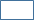  Signature: 								Date: Application Form Instructions Proof of Household Income: The following Proof of Household Income Documentation relating to 2019 must be supplied when applying.   If you are under 23 years of age on application:  Household income refers to both your parents and your own income. If you are a Mature Student (over 23): Household income refers to you and whoever is in your household (parents if living at home or partner if you are living with a partner). Only the following Proof of Income types can be accepted: Applications will only be assessed when supporting documentation is received and this must be received by Tuesday 30th June 2020.  Bursary Target Groups: Proof of belonging to target groups must be provided – i.e: letter from TUSLA, Travellers Group, DSP Lone Parent/Disability, legal status in country or letter from refugee support groups, results from FE/PLC programme etc. Medical Card:  Include copy of medical cards of all persons ticked as having valid medical card Personal Statement: Provide any additional information that will assist in the assessment of your application Queries: E-mail brianmcgonagle@lyit.ie or phone 074 -9186000  Closing Date: Tuesday 30th June 2020Applications to be sent to: Brian.mcgonagle@lyit.ieBrian Mc Gonagle, Lifelong Learning & Access Co-ordinator, The Curve, Letterkenny Institute Of Technology, Port Road, Letterkenny, Co. Donegal  Primary School Name   Location Secondary School Name Location Based on household income for 2019, I should qualify for the Special Rate SUSI grant I am in receipt of a DSP means-tested Social Welfare payment Leaving Certificate Student HEAR DARE Special Case Admission Further Education & Training Access/ Foundation Course  Mature Student Part/Time Applicant From a disadvantaged socio-economic group Member of the Traveller Community Lone Parent In/was in care of the State/TUSLA Member of an Ethnic Minority Registered with a disability other than a specific learning difficulty FET/QQI Applicant First Time Mature Student Primary Secondary PLC/QQI-FET/Foundation Third Level Father Mother Self Partner Partner How many dependents live in your home? How many dependents live in your home? Do you and/or your parents/partner have a valid medical card (as of 31/12/2019)?Do you and/or your parents/partner have a valid medical card (as of 31/12/2019)?Do you and/or your parents/partner have a valid medical card (as of 31/12/2019)?Do you and/or your parents/partner have a valid medical card (as of 31/12/2019)?Income Type  Supporting Document  SUSI  If your SUSI has been approved for 20/21, send in full SUSI letter including reckonable income sheet. If not yet approved, please send in as soon as it is received*.  If SUSI letter is provided, no other proof of income is required. Department of Social Protection  DSP statement listing all payments and number of weeks received in 2019 Self-Employment/Farming Income/Rental Income Notice of assessment for 2019 Employment  Copy of P21 for 2019 Redundancy Payment  RP50 (all pages)  Retired with Private Pension  Private pension provider statement  